             PHILIPPINES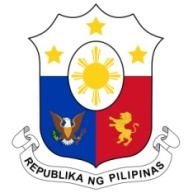 33rd Working Group Session on the Universal Periodic Review UPR OF THE DEMOCRATIC PEOPLE´S REPUBLIC OF KOREA Salle XX, Palais des Nations09 May 2019Speaking Time:  1 min. and 20 sec.Speaking Order:  79 of 94 Thank you, Mister President.The Philippines warmly welcomes the delegation of the Democratic People’s Republic of Korea and thanks it for the presentation of its national report.My delegation joins other delegations in noting the ratification by DPRK of the CRC Optional Protocol on the Sale of Children, Child Prostitution and Child Pornography (in 2014), the CRPD (in 2016), as well as its accession to the Marrakesh Treaty (in 2016).  The Philippines acknowledges the efforts made by the DPRK to implement its Law on the Protection and Promotion of Women’s Rights. We recognize the measures undertaken to increase the proportion of women in public posts. In a constructive spirit, the Philippines presents the following recommendations:Further strengthen measures to promote women’s empowerment; Further strengthen programs to protect the rights of vulnerable groups including women, children, persons with disabilities, and the elderly; Strengthen coordination at the national level to ensure effective implementation of human rights conventions to which the DPRK is a State Party; Facilitate awareness-raising activities and training programs on human rights; andConsider adopting policies to combat trafficking in persons, especially women and children.The Philippines wishes the Democratic People’s Republic of Korea a successful review.  Thank you, Mister President. END